Nombre del espac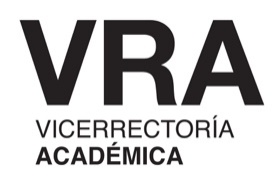 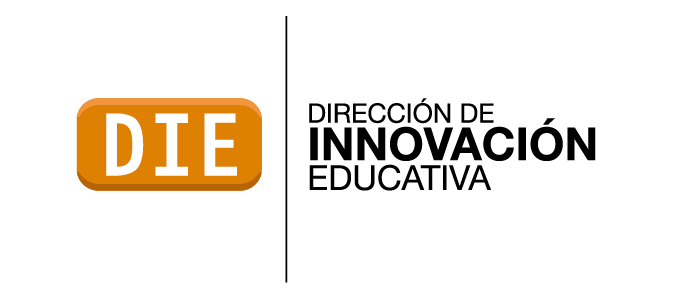 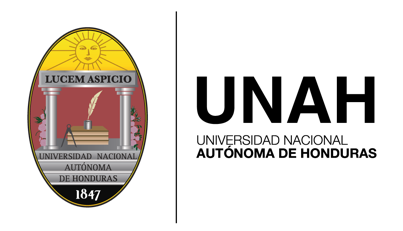 Programación o Guía Didáctica(NOMBRE DE LA ASIGNATURA)La introducción inicia con una bienvenida cordial a los estudiantes a la asignatura o espacio de aprendizaje, invitándoles a participar con entusiasmo y actitud positiva en el aprendizaje de la asignatura correspondiente. La introducción debe explicar a los estudiantes lo que se estudiará a lo largo de la experiencia de aprendizaje dando un panorama general de la asignatura y la importancia de ésta para su perfil profesional.Luego debe redactar un poco acerca del concepto o significado de la asignatura  o espacio de aprendizaje, como también de su importancia, propósito y utilidad práctica. Debe hacer énfasis en el aprendizaje o competencias que deberá obtener el estudiante al término del periodo académico. La redacción de esta guía didáctica debe ser amigable, empática, motivadora y comprensible, es decir, el estudiante debe sentir que usted como su profesor(a) o tutor(a) le está presentando la asignatura o espacio de aprendizaje.Finalmente, revise el cierre de la introducción con la finalidad de inducir al estudiante a dar inicio al desarrollo del curso o asignatura.Por ejemplo: Estimados estudiantes:Reciban un cordial saludo de bienvenida al curso A-115 Proyecto de Investigación Aplicada III: Análisis de Resultados. Soy Juan Pérez, profesor titular de este espacio de aprendizaje. Dentro de mis funciones como profesor-tutor  del curso está acompañarle en el análisis de datos y en el ensamble y configuración de la tesis final.  Es en este espacio de aprendizaje donde se concluye la tesis  durante el cual se revisan e integran los cinco capítulos correspondientes al documento final. Se realizan los preparativos para la presentación de la defensa de la tesis, se elabora un artículo científico y la retroalimentación al documento.Espero que este último peldaño en su formación sea de mucho aprendizaje. Le motivo a participar con mucho compromiso y entusiasmo en el desarrollo de cada actividad de aprendizaje.Recuerde que…”El mejor experto también fue un día aprendiz” ¡Bienvenido a la asignatura o curso Proyecto de Investigación Aplicada III!El contenido de este apartado se extrae del contenido programático de cada asignatura del Plan de Estudios del documento de diseño curricular de cada carrera. La metodología es la forma de trabajo que el docente ha diseñado o pensado para el desarrollo de la asignatura. Debe redactarse de tal manera que deje completamente claro al estudiante los parámetros bajo los cuales se llevará a cabo el proceso de enseñanza-aprendizaje y el enfoque pedagógico que guiará el proceso formativo durante el curso o periodo académico. Se debe recalcar que este II PAC es intensivo y virtual. En esta parte se debe comunicar de manera general al estudiante cómo será el proceso de evaluación de los resultados de aprendizaje de la asignatura, ya que en otro apartado se precisará sobre los criterios para aprobar la asignatura.Especifique todos los aspectos que considere necesario le deben quedar claros al estudiante. A manera de ejemplo:El proceso de enseñanza. Aprendizaje de esta asignatura o espacio de aprendizaje (nombre de la asignatura) ____________se desarrollará mediante la modalidad virtual. Las actividades se han diseñado para que cada estudiante construya su propio aprendizaje siendo el protagonista del mismo, utilizando técnicas interactivas para lo cual usted contará con el apoyo pedagógico y técnico necesario de su profesor- tutor en el momento oportuno.Explique al estudiante, los soportes que tendrá a su disposición durante todo el curso. Esos soportes son los siguientes: Asesoría o tutoríaEstrategias didácticas que guiaran el proceso formativoMateriales y recursos didácticos Actividades de aprendizaje Medios de comunicación e interacción Por ejemplo:Este es una asignatura que se desarrollará  100% en línea. La base de esta modalidad de estudio es el estudio independiente y autónomo por parte del estudiante.Es decir el estudiante con los contenidos, actividades de aprendizaje establecidas en el calendario respectivo, los recursos didácticos y medios de comunicación que le proporciona el docente-tutor a través del aula virtual de su asignatura, asume la mayor responsabilidad en la gestión de su proceso de aprendizaje.El estudiante asume la responsabilidad de auto administrar sus estrategias de estudio y tiempo de dedicación a la asignatura, siempre con la guía, orientación y acompañamiento de su docente- tutor.El estudiante en la modalidad virtual se caracteriza por la participación activa en la  construcción de su aprendizaje. Esto lo logra con el aprendizaje autodirigido, la colaboración, orientación del experto, una tutoría adecuada y el uso de medios electrónicos.El aprendizaje autodirigido consiste en:Estudio individual de material bibliográficoRealización de tareas y ejerciciosAnálisis de informaciónInvestigación documental y de campoEl aprendizaje colaborativo se caracteriza por:Discusión y debateAnálisis de información en grupoUso de la técnica didáctica Aprendizaje orientado a proyectos (POL).En el desarrollo de esta asignatura en modalidad virtual se promoverá el auto aprendizaje y  la autogestión, teniendo el estudiante la libertad de solicitar interactuar con el profesor, tanto sincrónica como asincrónicamente, ya sea para profundizar en algunas de las retroalimentaciones recibidas sobre las actividades de aprendizaje semanales, para solicitar asesoría sobre las actividades a entregar, o bien, para resolver dudas sobre conceptos de los temas que se están estudiando en el curso.La intervención del profesor incluye el desarrollo de contenido a través de material y recursos colocados en el aula virtual de la asignatura, programación y desarrollo de video clases, retroalimentaciones y resolución de dudas por varios medios (foros, correo electrónico y sesiones en vivo) y la asesoría pedagógica y académica permanente durante el desarrollo del periodo académico hasta el cierre del mismo.Explique que durante el proceso de enseñanza aprendizaje el estudiante (a) contará con el apoyo de un docente tutor(a), mencione el tiempo estipulado para que su tutor(a) responda a las interrogantes de los estudiantes y mencione la autoridad(es) a las que debe avocarse en caso de que no haya respuesta, es decir, el nombre del jefe o coordinador de la carrera e incluir su correo electrónico. Por ejemplo:Durante todo el proceso de enseñanza – aprendizaje, tendrán un docente tutor quien les acompañará para aclarar dudas, revisarles sus actividades, evaluar su desempeño, apoyarles en alguna dificultad y dándoles respuesta a sus inquietudes en el foro de consultas académicas y mensajes electrónicos en un plazo no mayor de 48 horas.En caso de que su profesor no responda a sus interrogantes en el tiempo establecido, ni les brinde la ayuda requerida, por favor contactar al Jefe Departamento o Coordinador de la Carrera (incluir el nombre) a través del siguiente correo electrónico: xxx@unah.edu.hn De igual forma y si usted lo considera necesario, en este apartado puede mencionar que realizará asesorías académicas a través de videoconferencia (zoom u otra herramienta) una vez por semana,  cada 15 días, una vez al mes, etc.Existen estrategias y metodologías pedagógicas que orientan de manera concreta la planeación, desarrollo y evaluación de las actividades de aprendizaje. En el marco de la teoría del aprendizaje constructivista propia del modelo educativo de la UNAH, podemos destacar algunas estrategias tales como el Aprendizaje por Proyectos, Aprendizaje Basado en Problemas, Aprendizaje por Indagación, Aprendizaje colaborativo, entre otros.Por ejemplo:En este espacio de aprendizaje trabajarás algunas técnicas del Aprendizaje Basado en Investigación a partir de la realización de un proyecto de investigación científica que requiere que realices consultas en la biblioteca virtual de la institución y en otras fuentes como repositorios y bases de datos, y apliques algunos pasos del método científico como la formulación y comprobación de hipótesis, implementación de diseños de investigación, obtención e interpretación de datos y obtención de resultados. De igual forma, se estarán trabajando diferentes estudios de caso y otros trabajos en equipo que potenciarán el aprendizaje colaborativo.Incluya todos los materiales y recursos que el estudiante utilizará a lo largo del periodo académico y que le servirán de apoyo en el espacio de aprendizaje como ser libros, revistas, periódicos, sitios web, presentaciones, guías de estudio, documentos electrónicos entre otros.Agregue una nota de “importante” indicando al estudiante si requiere de un libro en específico y la forma en que puede obtenerlo (descargarlo en un sitio autorizado, adquirirlo desde la biblioteca virtual, etc), teniendo en cuenta los derechos de autor.Enliste las actividades de aprendizaje necesarias para lograr los objetivos o competencias propuestas en el espacio de aprendizaje,  a continuación se muestra una lista de algunas actividades que podría utilizar, seleccione las que usted desee o agregue otra.Por ejemplo:Foros: defina qué significa…Casos prácticos: defina qué significa…Ensayos: defina qué significa…Cuadros comparativos: defina qué significa…Resúmenes analíticos: defina qué significa…Investigaciones bibliográficas y de campo: defina qué significa…Pruebas objetivas: defina qué significa…Mapas conceptuales: defina qué significa…Videotutorías: defina que significa….Entre otras actividades que considere pertinentes para alcanzar los objetivos o competencias del espacio de aprendizaje.Nota: es importante definir cada actividad ya que no todos los estudiantes conocen el significado de las mismas. Para una estructura más organizada, puede ordenar las actividades de aprendizaje de acuerdo a la temporalidad en las que se realizarán (actividades de inicio, de desarrollo y de cierre).Explique qué medios disponibles se tiene para  que el estudiante pueda interactuar con: sus compañeros y con el  profesor.Por ejemplo:Medios asincrónicos (en diferido o no en vivo):Foros: estos sirven para intercambiar ideas, conocimientos o inquietudes, por lo que se clasificaran de la siguiente manera:Foro de Consultas Académicas: este espacio es para que los estudiantes participen y expongan sus comentarios, ideas, dudas o inquietudes respecto al espacio de aprendizaje.Foro de Discusión: en este espacio deberán participar enviando lo que se les solicita en la consigna de trabajo que se indica en el foro. Respondan a los comentarios y cuestionamientos que surjan de sus opiniones, de las de sus compañeros o del tutor. Foro Cafetería: este es un espacio para que intercambies saludos, comentarios personales, aficiones, dudas no académicas, entre otros.Mensajería de la plataforma: para establecer comunicación por correo electrónico desde el aula virtual, con el profesor(a) o con tus compañeros del espacio de aprendizaje siga los siguientes pasos: 1) diríjanse a la sección de “Participantes” dentro del aula virtual  y allí encontrarán la lista de todos sus compañeros y tutores participantes, 2) seleccionen al participante al cual desean enviar el correo electrónico, dando un clic sobre el nombre del participante 3) le aparecerá la información del usuario y en la parte inferior den clic en cuadro enviar mensaje 4) al dar clic en enviar mensaje les aparecerá el cuadro de diálogo donde podrán redactar su mensaje y luego enviarlo. Para mayor claridad utiliza el siguiente tutorial clic. Correo Electrónico: si les falla el correo del aula acuda a los servicios del correo tradicional, para ello se van siempre a la sección de “Participantes”, den clic en el nombre de la persona con quien desean comunicarse y allí les aparecerá el correo electrónico de la persona con quien quieren comunicarse, cópienlo y se lo envían a través de su correo electrónico institucional.Medios sincrónicos (en tiempo real o en vivo):Videoclases o video tutorías : indique al estudiante que se realizarán algunos encuentros sincrónicos o tiempo real para brindar asesoría, desarrollar un contenido, realizar videoevaluaciones o reuniones de inicio o cierre del curso.Incluya en este espacio las disposiciones, recomendacioes u orientaciones que garantizarán el buen desarrollo del proceso educativo y que posibilitarán un clima de armonía y respeto. Por ejemplo, explicar a los estudiantes qué sucederá si no envían las tareas a tiempo, y dónde pueden encontrar información acerca de la fecha de entrega de sus trabajos (remitiéndolos al calendario), que tienen derecho a la reposición de una actividad, etcPuede auxiliarse de las normas académicas de la UNAH, disponibles en el siguiente: https://www.unah.edu.hn/sobre-la-unah/normas-academicas/ En este apartado debe mencionar los tipos de evaluación, las estrategias e instrumentos de evaluación que utilizará en el desarrollo de la asignatura:Tipos: evaluación diagnóstica, evaluación formativa, evaluación sumativa (exámenes, pruebas).Estrategias: autoevaluaciones, coevaluaciones o evaluación entre pares.Instrumentos: rúbricas, listas de cotejo, encuestas, tabla de especificaciones.También debe incluir los criterios de evaluación, los cuales hacen referencia a los requisitos que se considerarán para emitir las calificaciones de los estudiantes.  Los criterios de evaluación se dividen en:Actividades de aprendizajePorcentaje (%)Criterios de evaluación o aspecto a evaluar.En las actividades de aprendizaje debe escribir todas las actividades que fueron destacadas en la metodología; a todas las actividades debe  colocarle su respectivo porcentaje y los criterios de evaluación, que son las condiciones que el estudiantes debe cumplir para ganar el total del puntaje de las actividades de aprendizaje. Puede también valerse de las rúbricas de cada actividad. A continuación se muestra un ejemplo:En este apartado debe escribir todas aquellas referencias bibliográficas o los sitios web como direcciones electrónicas de bibliotecas virtuales, o enlaces de intereses relativos al contenido abordado. Especifique qué podrá consultar el estudiante para profundizar el estudio de los temas independientemente de que éstas sirvan o no para contestar alguna actividad. Es conveniente que utilice las Normas APA para referenciar la bibliografía ya sea de libros o de sitios web. Finalmente, es importante considerar bibliografía actualizada y que proceda de sitios confiables y libres de derecho de autor, no se permite el uso de materiales sin permiso de reproducción o sin licencia.Puede seccionar este apartado en bibliografía obligatoria y complementaria.Obligatoria:Complementaria:CréditosFacultad o Centro RegionalDepartamento AcadémicoNombre del docente responsable de la asignatura FechaIntroducción a la asignatura o  espacio de aprendizajeGeneralidades de la asignatura o espacio de aprendizajeComponenteDesarrolloAsignatura o espacio de aprendizaje En este apartado debe escribir el nombre completo de la asignatura o espacio de aprendizaje, como aparece en el plan de estudio.Código + Nombre completo del espacio de aprendizaje. Por ejemplo: PA – 101 Pedagogía GeneralRequisitosIdentifique si la asignatura o espacio de aprendizaje cuenta con requisitos y si no los tiene coloque únicamente la palabra: NingunoUnidades valorativas o créditos académicosEscriba en este espacio el número unidades valorativas o créditos académicos correspondientes a la asignatura. Teóricos: Prácticos:  Totales:Horas de estudio recomendadasDiarias: Semanales:Objetivos o competenciasAquí debe ir el objetivo o los objetivos (o competencias) descritos en el plan oficial, en caso de que estos objetivos no estén en el programa o estén mal redactados, se tendrá que elaborar por el profesor.En caso de que tenga que redactarlo, recuerde que el objetivo general debe construirse con base al resultado que se espera logre el estudiante al finalizar el espacio de aprendizaje. El verbo del objetivo debe estar en infinitivo.Pueden presentarse desde una dimensión cognitiva así como los relacionados con habilidades y destrezas, y con actitudes y valores.Procure redactar el objetivo de manera general, clara y concreta, que indique ¿Qué va a obtener el estudiante al finalizar el periodo académico?, asegúrese de que el o los objetivos que coloque sean los que están en el programa oficial del espacio de aprendizaje.Por ejemplo:Realizar investigación como herramienta de trabajo en su práctica profesional en los diferentes ámbitos educativos, identificando y aplicando los elementos metodológicos de acuerdo a los paradigmas de investigación. Desarrollar las habilidades para analizar, interpretar y discutir sus hallazgos y aprovechen las tecnologías digitales para potenciar el desarrollo de competencias de investigación y de escritura académica.ContenidosEn este apartado debe precisar las unidades, temas o subtemas de cada unidad de la asignatura correspondiente. Puede darles un formato como el siguiente.Unidad 1: nombre de la unidadTema 1: nombre del temaTema 2: nombre del temaUnidad 2: nombre de la unidad:Tema 1: nombre del temaTema 2: nombre del temaUnidad 3: nombre de la unidad:Tema 1: nombre del temaTema 2: nombre del temaMetodología3.1. Asesoría o tutoría3.2. Estrategias didácticas3.3. Materiales y recursos didácticos3.4. Actividades de Aprendizaje3.5. Medios de comunicación e interacciónImportanteEstrategias y criterios de evaluaciónActividades de AprendizajePorcentaje (%)Criterios de Evaluación Foros10%Realice sus intervenciones de forma clara, precisa y concisa, ya que las intervenciones muy largas son tediosas.Debe argumentar sus opiniones, basándose en alguna fuente referenciada o en su experiencia.No se asigna valor a participaciones que se limiten a: estoy de acuerdo, comparto la opinión de X compañero, En caso de utilizar estas frases argumente su posición de acuerdo o desacuerdo.Debe escribir sin errores ortográficosLas intervenciones deben estar enfocadas en el tema de discusión establecido por el tutor, las participaciones fuera del tema no serán consideradas.El mínimo de participaciones es de dos por participantes. El máximo no tiene límites.Realice las intervenciones en el período establecido.Ensayos yResúmenes analíticos20%Debe ser original en la redacción.Las fuentes consultadas debe referenciarlas siguiendo las Normas APA.Bibliografía